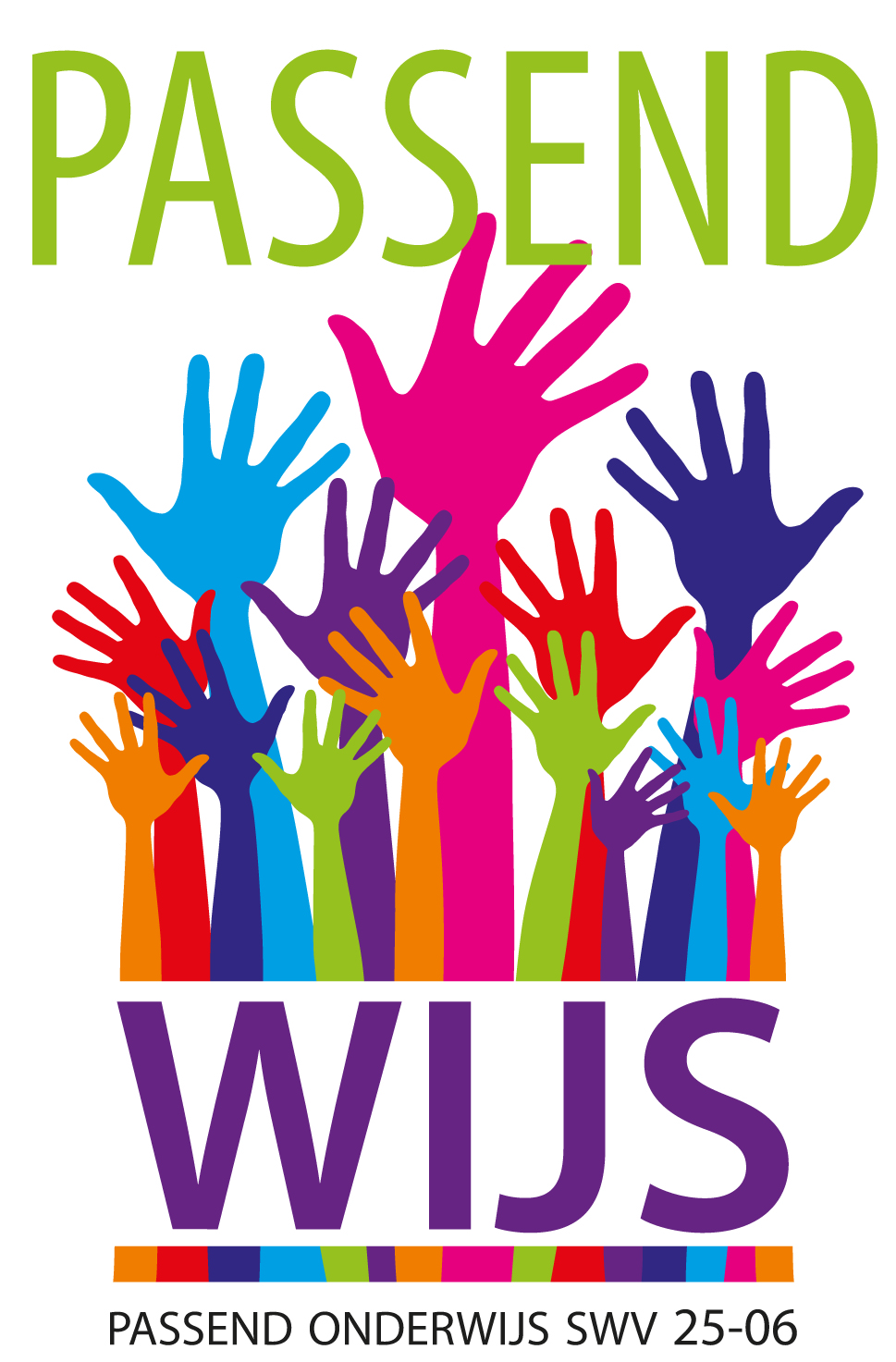 SCHOOLONDERSTEUNINGSPROFIELSCHOOLJAAR 2022-2023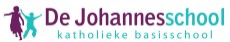 VoorwoordVoor u ligt het Schoolondersteuningsprofiel (SOP) van basisschool De Johannesschool. Iedere school stelt een SOP op, dit is een wettelijke verplichting. In dit profiel beschrijft de school het niveau van de basisondersteuning, welke extra ondersteuning de school kan bieden, hoe deze ondersteuning is georganiseerd en wat de ambities zijn. De school moet minimaal de basisondersteuning die in het samenwerkingsverband is afgesproken realiseren. De basisondersteuning is vastgelegd in het ondersteuningsplan van het samenwerkingsverband en geeft aan wat de school met de haar daartoe beschikbare middelen zelf moet kunnen organiseren. Extra ondersteuning is alle ondersteuning die gegeven wordt maar die niet binnen de basisondersteuning valt.Het ondersteuningsprofiel is onderdeel van een breder kader met de overkoepelende term Passend Onderwijs. Passend Onderwijs heeft als doel de kwaliteit te verbeteren van de scholen om zo te zorgen voor goed onderwijs voor alle leerlingen. Passend Onderwijs is de manier van werken waarop onderwijs aan leerlingen (ook leerlingen die extra ondersteuning nodig hebben) wordt georganiseerd.Het SOP is een ontwikkelingsdocument en het format (waarin de extra ondersteuning beschreven staat) wordt jaarlijks geactualiseerd. De Medezeggenschapsraad (MR) heeft adviesrecht op het SOP. InhoudsopgaveAlgemene gegevens	4Basisondersteuning	4Waarde en trots 	4Specifieke kennis en kunde	5Specifieke deskundigheid	5Hoe wordt deze kennis en kunde ingezet	5Extra ondersteuning	6Extra ondersteuning door externe partners binnen de school	6Grenzen en mogelijkheden	7Grenzen en mogelijkheden	7Ambities	7Ambities korte en lange termijn	7Bijlage 	Eindrapportage monitor	Algemene gegevensBasisondersteuningSpecifieke kennis en kundeExtra ondersteuning   	Zie toelichting bijlage 1 Grenzen en mogelijkheden 	Zie toelichting bijlage 1Ambities Schooljaar 2020-2021Schooljaar 2020-2021SchoolDe JohannesschoolLocatie *00Brinnummer15 TPBestuursnummer40812Percentage gewichtsleerlingen37,6AdresEimerssingel Oost 262Telefoon026 3217230Naam directeurMichel Kuenen e-mail directeurinfo@de-johannesschool.nlNaam locatieleidingSuzan van DiemenNaam ib-erCarla KapteinAantal groepen per 1/107Aantal leerlingen per 1/10120SubregioArnhem Zuid/ImmerlooWaarde en trotsHier zijn we als school trots op/dit kenmerkt ons:Er wordt gewerkt vanuit een professionele leergemeenschap, in Units, met een gemeenschappelijk missie en visie.Leerlingen ontwikkelen zich in een open en veilige omgeving. Binnen de units is sprake van gezamenlijk verantwoordelijkheid, samen leren en reflecteren. Leerlingen voelen zich competent.De school heeft continu zicht op de ontwikkeling van leerlingen. Alle groepen werken met een data en doelenmuur. Doelen stellen met leerlingen levert een enorme betrokkenheid op, die zowel voor de leerling zelf als voor de leraar enorm motiverend werkt.Er wordt opbrengst- en handelingsgericht gewerkt aan het realiseren van de  ontwikkelingsperspectieven van leerlingen en het behalen van goede leerresultaten.De school heeft een multidisciplinair overleg gericht op de leerlingenzorg. Voor leerlingen die een aangepaste leerlijn nodig hebben wordt een passend perspectief opgesteld.De Johannesschool is een Gezonde school. Er wordt naast onderwijs veel aandacht besteed aan een gezonde leefstijl. Sport en bewegen maakt onze kinderen gezonder en slimmer. Er is een breed beweegprogramma volgens het 2+1+1 concept. We werden in 2022 2e sportiefste school van NederlandTechniekonderwijs is in ons curriculum opgenomen en sluit naadloos aan op de visie van de school. Het voedt de nieuwsgierigheid en creativiteit van kinderen en draagt bij aan talentontwikkeling. Het stimuleert leerlingen die aanleg blijken te hebben voor techniek dan ook om in de toekomst een technische opleiding te gaan doen. Naast de reguliere technieklessen zijn er extra technieklessen:Plusknap: Voor de meer begaafde leerlingen is er wekelijks een extra les in ’t Knaplab. Met als doel: leren onderzoeken, leren samenwerken, maar ook aandacht voor hogere denkvaardigheden.Klusknap: Voor de praktisch meer begaafde leerlingen is er wekelijks een extra les in ’t Knaplab. Met als doel: het bevorderen van leermotivatie en ontlasten van enkele leermomenten waarop meer frustratie ontstaat dan leereffect.Voor beide groepen geldt dat; de kinderen ontdekken wat hun talenten zijn en deze succesvol weten in te zetten.De technieklessen vinden vooral plaats in ons inspirerende Knaplab, maar ook de buitenwerkplaats, de tuin en het speelplein vormen het decor voor deze lessen.We bereiden de kinderen goed voor op hun toekomst.Ouders en leerlingen zijn als partners nauw betrokken bij de school. Ouderbetrokkenheid staat hoog in het vaandel. Er is regelmatig overleg met de ouderraad en we betrekken ouders bij tal van activiteiten.Op de Johannesschool vinden we de leerlingenraad erg belangrijk. Wij weten zo wat er speelt bij de leerlingen en wat zij belangrijk vinden. Ook de kinderen voelen zich gehoord, betrokken en krijgen een stem. Daarnaast wordt op deze manier het actief burgerschap bevorderd. Aan de leden van de leerlingenraad de taak om met hun klasgenoten in gesprek te blijven. Wat willen de kinderen veranderen of wat willen ze inbrengen?Bij het portfoliogesprek zijn zowel ouders als kinderen aanwezig.De Johannesschool werkt samen met verschillende partners. SPA, Sportbedrijf, Vitesse, Huis voor de wijk en AM Support. Samen met deze partners zorgen we voor een gezonde, veilige en betekenisvolle ontwikkeling van onze kinderen. Binnen de school is specifieke deskundigheid op het gebied van:Binnen de school is specifieke deskundigheid op het gebied van:Binnen de school is specifieke deskundigheid op het gebied van:Binnen de school is specifieke deskundigheid op het gebied van:Aantal mede-werkersSpecifieke deskundigheid OpleidingWerkervaring1IB 1Remedial Teacher1Kinderfysiotherapeut1Opleider in de school2Rekencoördinator1Leescoördinator2ICT coördinator1Vakleerkracht bewegen2Vakleerkracht techniekHoe wordt deze kennis en kunde in het schooljaar 2022-2023 ingezet?IBAlgemene inzet IB (Delta norm 2 uur per groep): groepsbespreking / ZT/leerkracht coaching rond passend onderwijs /toetsing speciaal / coördinatie en dossiervorming/ observaties tijdens pauzeRemedial teacherBegeleiden van leerlingen met specifieke onderwijsbehoeften. Bijvoorbeeld: ASS, Dyslexie of Dyscalculie. Bespreken van cases, uitvoeren van kleine signalerende diagnostiek, toeleiding dossiersvoor aanvraag, specifieke instructies betreffende Passende perspectieven.Kinderfysiotherapie:Kinderfysiotherapie praktijk Morel komt 1x per week op de Johannesschool en begeleidt kinderen die moeite hebben met de fijne motoriek. Er wordt geoefend met de pengreep, het schrijven van letter en cijfers en de schrijfhouding. Samen met de fysiotherapeut wordt er gewerkt aan een leesbaar schrift.Opleider in de school:De schoolopleider houdt zich, naast het begeleiden en beoordelen van (pabo-)studenten, bezig met de kwaliteit van de opleidingsschool als het gaat om de begeleiding van studenten en mentoren en zo nodig de professionalisering van betrokkenen. Er wordt intensief samengewerkt met 2 instituutsopleiders van de HAN en met de andere  schoolopleiders van cluster Malburgen en de schoolopleider neemt deel aan intervisiebijeenkomsten op de HAN.Onderwijsassistenten:(Voor de extra ondersteuning, voorheen zware zorgmiddelen, voor extra ondersteuning, uit pilot/ extra investering bestuur / subsidies)
Pauze begeleiding, begeleiding activiteiten beweging en creatief, voor- en na bereiding lesactiviteiten (denk aan nakijkwerk, klassenmanagement)Ondersteuning en lesgeven kleine groepen, overname begeleidingstaken zodat leerkrachtenextra instructie/ specialisme kunnen uitvoeren, in iedere unit aanwezig. Inzet kan handelingsgericht en specifiek worden ingezet op:Rekensprint (automatisering)BarekaTaal in blokjesLeesbegeleiding DMT/AVIZelfstandig werkenOndersteuning leerlingen met specifieke onderwijsbehoeftenRekencoördinator:I.s.m. IB data analyse rekenopbrengsten, verbeterplannen opstellen, methode interpretatie, kwaliteitsbewaker (kwaliteitskaarten)Leescoördinator:I.s.m. IB data analyse leesopbrengsten, verbeterplannen opstellen, methode interpretatie, kwaliteitsbewaker (kwaliteitskaarten)I.C.T-coördinator:I.s.m. vakleerkracht techniek zicht op ICT ontwikkelingen houden. Team trainen/ ondersteunen. kwaliteitsbewaker (kwaliteitskaarten)Vakleerkracht bewegen:2 x p/w bewegingsonderwijs aan alle groepen, 2 x p/w naschoolse sport, sportdagen verzorgen, overleg met externe partners, screening van vroeg motorische ontwikkeling, overleg met kinderfysiotherapie en bewaken van het 2 +1 +1 concept.Vakleerkracht techniek: (vooralsnog uit NPO gelden)(Zie ook ICT) wekelijks techniek onderwijs aan alle groepen, verzorgen van de lessen techniek aan Plus en Klus-knap. Verzorgen van het wekelijkse naschoolse programma. Team trainen/ ondersteunen. kwaliteitsbewaker (kwaliteitskaarten)Overleg met externe partners, afstemming doorgaande lijn met V.O. scholen, Afstemming ontwikkeldoelen plus en Klus-knap leerlingen. Extra ondersteuning door externe partners binnen de schoolExtra ondersteuning door externe partners binnen de schoolWelke keuze heeft de school gemaakt t.a.v. de extra ondersteuning binnen de school?Hoe is de organisatie en wie voert dit uit? Extra ondersteuning in groep 1-2 met inzet van een onderwijsassistent.5 dagen p/wExtra ondersteuning in groep 3 met inzet van een onderwijsassistent.3 dagen p/wExtra ondersteuning in groep 4 t/m 8  met inzet van een onderwijsassistent.3 dagen p/wDe Johannesschool is een Academische Opleidingsschool. We hebben gemiddeld 6 pabostudenten per semester en 1 à 2 MBO-studenten (onderwijsassistenten).Middels het project Schakelklas is in de groepen 3 en 4 geïnvesteerd in extra onderwijstijd die ten goede komt aan taalonderwijs. Deze leerlingen maken gedurende twee jaar 160 uur extra.De uitbreiding van lestijd omvat wekelijks 2 lesuur.Extra ondersteuning op gebied van sport en bewegen en gezonde voeding.Meerder malen per week onder en na schooltijd door sportdocenten en in samenwerking met het project Vitesse, het Sportbedrijf, huis voor de wijk en Am Support.Door een intensieve samenwerking met SPA heeft de Johannesschool een startgroep ontwikkeld.Een groep kinderen van 2,5 – 4 jaar wordt voorbereid op een start op de basisschool waarbij taalontwikkeling een speerpunt is.Gedurende 4 ochtenden in de week wordt de startgroep geleid door een peuterspeelzaalleidster van SPA en een leerkracht van de Johannesschool.Kinderfysiotherapie (schrijffysio)1 dagdeel per week door kinderfysiotherapie praktijk Morel.Taalondersteuning groep 1-41 dagdeel per week door KentalisExtra lessen techniekonderwijsPlusknap: Voor de meer begaafde leerlingen. Met als doel: leren onderzoeken, leren samenwerken, maar ook aandacht voor hogere denkvaardigheden.Klusknap: Voor de praktisch meer begaafde leerlingen. Met als doel: het bevorderen van leermotivatie en ontlasten van enkele leermomenten waarop meer frustratie ontstaat dan leereffect.Na-schools-programma: Verlengde leertijdVoor deze groepen is er wekelijks een extra les in ’t KnaplabGrenzen en mogelijkhedenWe gunnen elk kind een plek op onze school. Hoe graag we echter ook alle kinderen willen opvangen, er zijn nu en in de toekomst ook grenzen aan onze mogelijkheden. Deze grenzen 
staan hieronder specifiek aangegeven:Wij, de Johannesschool, denken dat we sommige leerlingen tekort zouden doen doordat we niet genoeg mogelijkheden en expertise hebben. We denken hierbij aan leerlingen met een complexe hulpvraag op het gebied van gedrag en ontwikkeling. Wanneer er geen plaatsruimte is ( wachtlijst)  of wanneer ouders de grondslag van de school niet kunnen respecteren of onderschrijven zullen wij het kind eveneens niet plaatsen op onze school.De Johannesschool volgt de richtlijnen van Passend Onderwijs. De school heeft 6 tot 8 weken de tijd om te onderzoeken of wij de zorg kunnen bieden die het kind nodig heeft. Daarbij wordt steeds rekening gehouden met de mogelijkheden en de onmogelijkheden van het team en de groep. Er wordt per schooljaar en per individuele aanmelding gekeken of de zorg in de groep nog geboden kan worden.Wat zijn de ambities voor het komende jaar en de lange termijn (max. 4 jaar) op het gebied van: Wat zijn de ambities voor het komende jaar en de lange termijn (max. 4 jaar) op het gebied van: De basisondersteuningSpecifieke kennis en kundeExtra ondersteuningDe basisondersteuningSpecifieke kennis en kundeExtra ondersteuningKorte termijn lopende schooljaar 22-23Basisondersteuning t.a.v. de instrumentele vaardigheden:Methode en onderwijzen: Diverse kwaliteitskaarten: rekenen, begrijpend/technisch lezen Methode en onderwijzen: Aanvullen rekenmethode op gebied van automatisering gr 3-8, oefensoftware en volgen Methode en onderwijzen: vernieuwen van de leesmethodeBasisondersteuning t.a.v. pedagogisch klimaat, gedrag en sociaal-emotionele ontwikkeling: Pedagogisch handelen: In de groep wordt 2x per jaar een groepsplan gedrag vast of bijgesteld a.d.h.v. Scol en observaties. Pedagogisch handelen: 2x per jaar een intensief programma Soc- em ontwikkeling (gouden weken). Dag tegen pesten, dag van respect, media wijsheid. Communicatie: Start (1) en ontwikkel –gesprekken (2) (leerkracht-ouder kind) worden gevoerd. 2x per jaar kindgesprek. Er is portfolio ontwikkeld voor en door het kind. Pedagogisch handelen: in leerling/ groepsbesprekingen worden vanuit hulpvragen routines en methodieken vormgeven waarbij herstel van gedragsregulatie door de leerlingen zelf gestimuleerd wordt (denk aan Time-out plek, omgaan met prikkels, frustratie, onzekerheid, conflict, etc.)Hierbij wordt handelingsgericht aangesloten bij de uitgangspunten van het pedagogisch klimaat van deJohannesschool (conflicthantering, pestprotocol)Basisondersteuning t.a.v. leerproblemen: -Onderwijzen: Aangepaste leerlijnen voor kinderen met ernstige leerproblemen worden volgens de richtlijnen passende perspectieven (referentieniveaus) samengesteld o.l.v. IB, leerkracht en onderwijsassistent.Basisondersteuning t.a.v. kinderen met een ontwikkelingsvoorsprong/ hoogbegaafdheid: -Onderwijzen: Er wordt gestreefd naar compacten en verrijking van de basisstof bij rekenen en taal. Dit wordt vastgelegd in groepsoverzichten en –plannen. De afspraken zijn vastgelegd in een kwaliteitskaart Onderwijzen: vanaf groep 3 gaan de meer begaafde leerlingen iedere 2 weken naar de Plusknap-klas voor een extra aanbod techniek onderwijs.Basisondersteuning t.a.v. de zorgcyclus en handelingsgericht werken: borging signalerings-en volginstrument Edumaps in gr 1-2 Invoering themaplanning in beredeneerd aanbod vanuit groepsoverzichten 1-2 vanuit Schatkist en Logo 3000.Basisondersteuning t.a.v. de leeromgeving: Het gebouw beschikt over meerdere werkplekken in de units waar op groeps- en individueel niveau gewerkt kan worden. Aula, patio’s, buitenwerkplaats, buiten theater, schooltuin, ’t Knaplab.Specifieke kennis en kunde: de versterking van leerkrachtcompetenties: Team leren:o Er wordt voor elk verbeter traject volgens de methodiek ‘leerKRACHT’ opbrengstgericht gewerkt door het stellen van doelen met het team, gezamenlijke lesvoorbereidingen, en reflectie n.a.v. collegiale klassenbezoeken. Inzichten, kennis en vaardigheden worden uitgewisseld en uitgebreid.Aanjagers bewaken de voortgang en communicatie.o Groepsbesprekingen worden (gebaseerd op leerkrachtbord) voorbereid en met IB gehouden. Rekenspecialisten bespreken de aanpak en afspraken betreffende de automatisering van het rekenen. Deze worden vastgelegd in de kwaliteitskaart rekenen.o Onderwijsassistenten voeren, naast nevenactiviteiten, gerichte ondersteunende onderwijsactiviteiten uit. Zij kennen de door de leerkrachten gestelde doelen en handelen volgens een overgedragen aanpak. De activiteiten zijn vastgelegd in de groepsplannen. Handelingsgericht werken:o In geval van signalering van een zorgbehoefte zijn de teamleden in staat om volgens vaste procedures en routines, een multi-disciplinair zorgteam op maat een aanpak te arrangeren rondom een hulpvraag: De leerkrachten brengen een hulpvraag in kaart a.h.v. een overzicht van belemmerende en stimulerende factoren De leerkrachten brengen een overzicht in van acties en informatie chronologisch in kaart. De leerkrachten hebben de hulpvraag voorbereid met o.a. ouders , betrokken collega’s en de leerling zelf. De leerkracht verwoorden wat zij in de bespreking hopen te vinden en hebben goed zicht op de kansen en positieve factoren die zij zelf kunnen bieden.Extra ondersteuning:o Consultatie en advieso Kind gespreko Interventies op gedrag: reflectiegesprek / training / mindset.De Johannesschool heeft visie op de doorontwikkeling vanhandelingsgericht aanbod op specifieke onderwijsbehoefte, i.p.v. verwijzing naar het SBO. Er ligt eenplan van aanpak.We organiseren naschoolse activiteiten op het gebied van bewegen en gezondheid, techniek en kunst en cultuur.Lange termijn x. 4 jaar)Basisondersteuning: Borging technisch/ begr leesmethode Oriëntatie en invoering (nieuwe)methode rekenen Oriëntatie en invoering (nieuwe) methode taal Verdere invoering methode LOGO 3000 gr 4 - 8 (groeit mee met huidige gr. 4) Specialisten, met name op gebied van taal, rekenen, spelen een rol binnen het handelingsgericht arrangeren basisondersteuning binnen de school.Kennis en kunde: in iedere unit is een taal- en rekenspecialist aanwezigo Passende perspectieven; leerroutes worden gebaseerd op verschillende uitstroomniveau ’s en/of leercapaciteit In multidisciplinair overleg kunnen we arrangementen vormgeven die met interne expertise (evt. met uitbreiding van kennis en uren) te realiseren zijn.Basisondersteuning:  In en vanuit de multidisciplinaire zorgteams wordt intensief en effectief samengewerkt met de wijkcoaches, schoolcontactpersoon en ondersteuners van Passendwijs, en met de jeugdverpleegkundige en jeugdarts van VGGM. Arrangementen wordt in afstemming vormgegeven. De Ib-er en de leerkracht monitoren en evalueren de kwaliteit van de geboden ondersteuning en verbinden aan de uitkomsten acties ter verbetering. Er wordt samengewerkt in het signaleren, bespreken en behalen van ontwikkelingsdoelen met praktijken fysiotherapie en logopedie. Maar ook werken we handelingsgericht samen met diverse particuliere praktijken voor onderzoek enbegeleiding. Uitgangspunt is de hulpvraag betreffende onderwijsbehoefte van de leerling en centraal in de coaching staat de leerkracht als regisseur.